 Comparing Vectors in 2D and 3D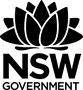 2 Dimensions3 DimensionsRepresenting vectorsVector arithmeticCalculating magnitudeUnit vectorsScalar ProductGeometric resultsDistance formulaMidpointsRepresenting CurvesFinding equation of line through two pointsTesting parallel and perpendicular linesTesting a point lies on a line